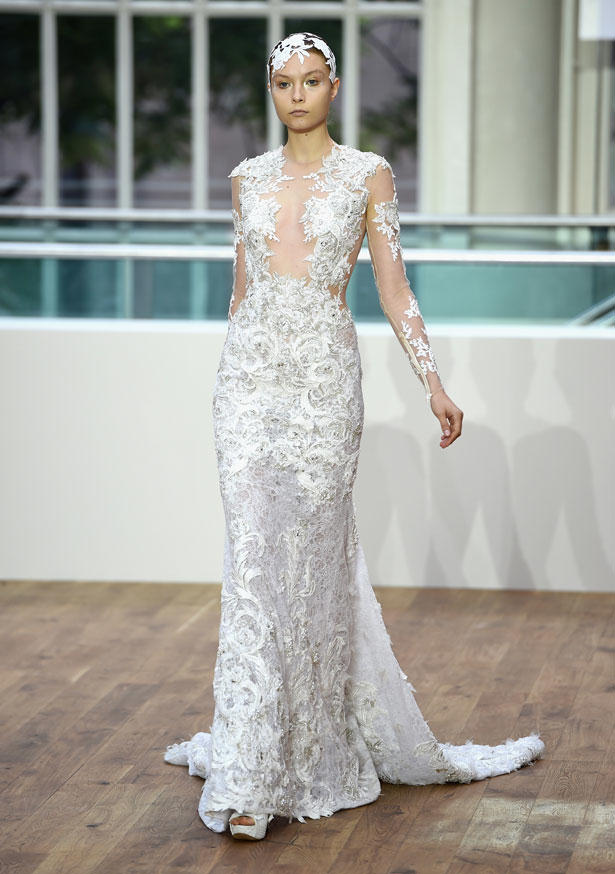 Figure  - The $4 million dress!G8 Geography - Diamonds From The Crust to The CatwalkFind the most outrageous diamond related product and paste it into the space below with a description of what it is and how much it cost (and who owns it, if you can find out). Find the most outrageous diamond related product and paste it into the space below with a description of what it is and how much it cost (and who owns it, if you can find out). ImageDescriptionTask  – Watch the YouTube video on geographypods.com. How diamonds are formed. Make notes in the space below Task  – Which element, under pressure, becomes a diamond?  Task  – How hot does the temperature reach °C and the pressure become to form diamonds? Task  – This pressure is equivalent to what?  Task  - How do the diamonds then get from deep underground to the surface? Make sure you write in sufficient detail using the words ‘kimberlite’  Task  – Click here to be taken to a list of the most expensive diamonds in the world.  Copy and paste in the diamond that catches your eye and write down a few words about it. Imagine finding that in the diamond mine??  Name of diamondValue $Where found? (research country)GDP Per Capita $ of that countryThe Allnatt DiamondThe Moussaieff Red DiamondThe Heart of EternityWittelsbach DiamondThe Steinmetz PinkDe Beers Centenary DiamondThe Hope DiamondThe CullinanThe Sancy DiamondKoh-I-NoorTask – Do countries where diamonds are found tend to be rich? Explain you answer. Task – Now watch the second video on geographypods (9:34) and make notes on the diamond trade from mine to ring.  Task 9 - Click on this link to access some NGO material on Blood or Conflict diamonds. Complete each of the four tasks below. Violence: DescriptionCountry where this is a problem: Labour: DescriptionCountry where this is a problem: Environment: DescriptionCountry where this is a problem: Task 10 – Define a ‘conflict diamond’Task 11 – Using this link, explain what the Kimberley Process is. 